กำหนดการโครงการปฐมนิเทศบุคลากรใหม่ กรมสนับสนุนบริการสุขภาพ ครั้งที่ 1 ประจำปีงบประมาณ พ.ศ. 2566 ในระหว่างวันที่ 16 – 20 มกราคม 2566  
ณ กรมสนับสนุนบริการสุขภาพ และศึกษาดูงาน ณ ศูนย์สนับสนุนบริการสุขภาพที่ 7 
และศูนย์พัฒนาการสาธารณสุขมูลฐาน ภาคตะวันออกเฉียงเหนือ จังหวัดขอนแก่น***********************************วันจันทร์ที่  16  มกราคม 2566 07.30 – 08.30 น.	ลงทะเบียน	ทำแบบทดสอบก่อนการอบรม (Pre -Test)08.30 – 09.00 น.	พิธีเปิดโดย อธิบดีกรมสนับสนุนบริการสุขภาพ	กล่าวรายงานโดย รองอธิบดีกรมสนับสนุนบริการสุขภาพ นายภานุวัฒน์  ปานเกตุ09.00 – 10.00 น. 	การบรรยายพิเศษหัวข้อ “ต้นแบบการเป็นข้าราชการที่ดี”
โดย อธิบดีกรมสนับสนุนบริการสุขภาพ10.00 – 11.00 น.	การบรรยายหัวข้อ “ประมวลจริยธรรมสำหรับข้าราชการพลเรือน”	โดย รองอธิบดีกรมสนับสนุนบริการสุขภาพ นายภานุวัฒน์  ปานเกตุ11.00 – 12.00 น.	การบรรยายหัวข้อ “บทบาท ภารกิจ โครงสร้างของกรมสนับสนุนบริการสุขภาพ และหน่วยงานในสังกัด” 		โดย ผู้อำนวยการกลุ่มพัฒนาระบบบริหาร	12.00 – 13.00 น. 	รับประทานอาหารกลางวัน 13.00 – 14.00 น. 	การบรรยายหัวข้อ “ข้อควรรู้ด้านการเงิน การคลัง และการเบิกจ่ายที่เกี่ยวข้องกับสิทธิ
ของข้าราชการ และพนักงานราชการ”	โดย เลขานุการกรม14.00 – 15.00 น. 	การบรรยายหัวข้อ “วินัยที่ข้าราชการ กฎ ระเบียบ และข้อบังคับ ที่เกี่ยวกับการปฏิบัติงาน”	โดย ผู้อำนวยการกองกฎหมาย15.00 – 16.00 น.	การบรรยายหัวข้อ “สบส. ก้าวสู่องค์กร Smart ด้วย E-office”	โดย ผู้อำนวยการกลุ่มเทคโนโลยีสารสนเทศ16.00 - 16.30 น.	ถาม – ตอบ ประเด็นคำถามวันอังคารที่  17  มกราคม 2566   09.00 – 12.00 น.	การบรรยายหัวข้อ “กระบวนการคิดอย่างเป็นระบบด้วย Mind Map”
โดย อาจารย์ธราเทพ แสงทับทิม และคณะ12.00 – 13.00 น. 	รับประทานอาหารกลางวัน13.00 – 16.00 น. 	กิจกรรมกลุ่มฝึกปฏิบัติหัวข้อ “การต่อยอดความคิดอย่างเป็นระบบด้วย Mind Map” 		โดย อาจารย์ธราเทพ แสงทับทิม และคณะ16.00 – 16.30 น.	ถาม – ตอบ ประเด็นคำถามวันพุธที่  18  มกราคม 2566   08.00 – 12.00 น.	การบรรยายหัวข้อ 		1. “โครงสร้างอัตรากำลัง กรมสนับสนุนบริการสุขภาพ”	2. “การรับรู้สิทธิ และสิทธิประโยชน์ของข้าราชการ และพนักงานราชการ”			โดย ผู้อำนวยการกลุ่มบริหารทรัพยากรบุคคล12.00 – 13.00 น. 	รับประทานอาหารกลางวัน 13.00 – 19.00 น.	เดินทางออกจากกรมสนับสนุนบริการสุขภาพ ไปศูนย์พัฒนาการสาธารณสุขมูลฐาน
ภาคตะวันออกเฉียงเหนือ จังหวัดขอนแก่น19.00 – 20.00 น.	รับประทานอาหารเย็นวันพฤหัสบดีที่  19  มกราคม 2566   07.30 – 08.30 น.	รับประทานอาหารเช้า 08.30 – 09.30 น.	การบรรยายหัวข้อ “บทบาท ภารกิจ ศูนย์พัฒนาการสาธารณสุขมูลฐาน	ภาคตะวันออกเฉียงเหนือ จังหวัดขอนแก่น” 	โดย ผู้อำนวยการศูนย์พัฒนาการสาธารณสุขมูลฐาน ภาคตะวันออกเฉียงเหนือ 
จังหวัดขอนแก่น09.30 – 12.00 น.	ศึกษาดูงาน ณ ศูนย์พัฒนาการสาธารณสุขมูลฐานภาคตะวันออกเฉียงเหนือ จังหวัดขอนแก่น12.00 – 13.00 น. 	รับประทานอาหารกลางวัน13.00 - 14.00 น. 	เดินทางไปศูนย์สนับสนุนบริการสุขภาพ ที่ 7 14.00 – 15.00 น.	การบรรยายหัวข้อ “บทบาท ภารกิจ ศูนย์สนับสนุนบริการสุขภาพที่ 7” 	โดย ผู้อำนวยการศูนย์สนับสนุนบริการสุขภาพ ที่ 715.00 – 17.00 น.	ศึกษาดูงานศูนย์สนับสนุนบริการสุขภาพ ที่ 717.00 – 18.00 น.	เดินทางกลับศูนย์พัฒนาการสาธารณสุขมูลฐานภาคตะวันออกเฉียงเหนือ จังหวัดขอนแก่น18.00 – 19.00 น.	รับประทานอาหารเย็น19.00 – 20.00 น.	การบรรยายหัวข้อ “เศรษฐกิจสุขภาพ”	โดย ผู้อำนวยการกลุ่มบริหารทรัพยากรบุคคล20.00 – 21.00 น.	กิจกรรมกลุ่มฝึกปฎิบัติหัวข้อ “การขับเคลื่อนเศรษฐกิจสุขภาพ”	โดย ผู้อำนวยการกลุ่มบริหารทรัพยากรบุคคลวันศุกร์ที่  20  มกราคม 2566   07.30 – 08.30 น.	รับประทานอาหารเช้า08.30 – 11.30 น. 	การบรรยายหัวข้อ “แนวคิดเศรษฐกิจพอเพียงสู่การปรับใช้ในชีวิตการทำงาน”	โดย ผู้อำนวยการกลุ่มบริหารทรัพยากรบุคคล11.30 – 12.00 น.	สรุปประเด็นการฝึกอบรมและทำแบบทดสอบหลังอบรม (Post-Test)12.00 – 13.00 น.	รับประทานอาหารกลางวัน13.00 น. เป็นต้นไป  	เดินทางกลับกรมสนับสนุนบริการสุขภาพหมายเหตุ :	1. รับประทานอาหารว่างเวลา 10.30 น. และ 14.30 น.	2. กำหนดการอาจเปลี่ยนแปลงได้ตามความเหมาะสม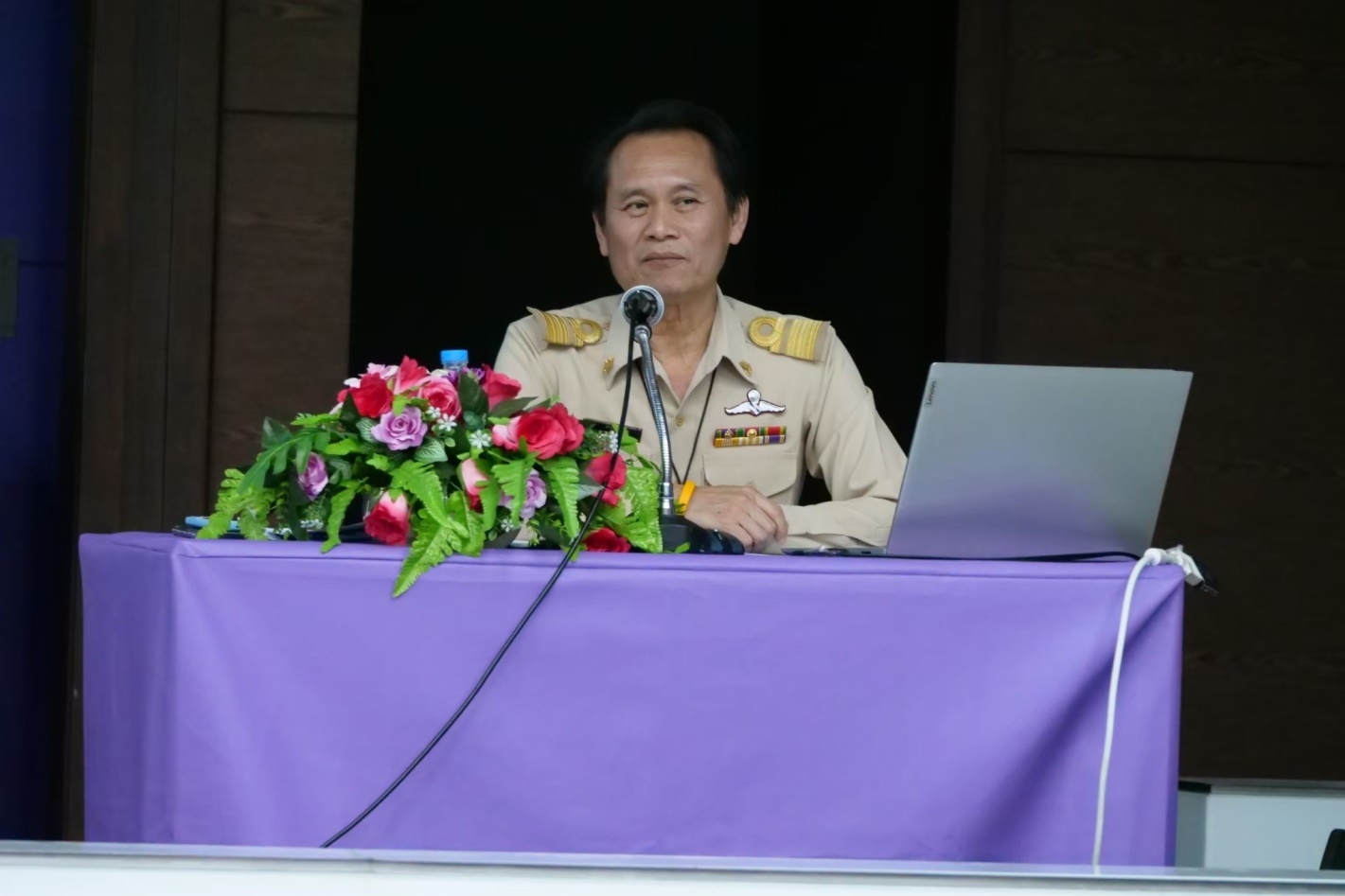 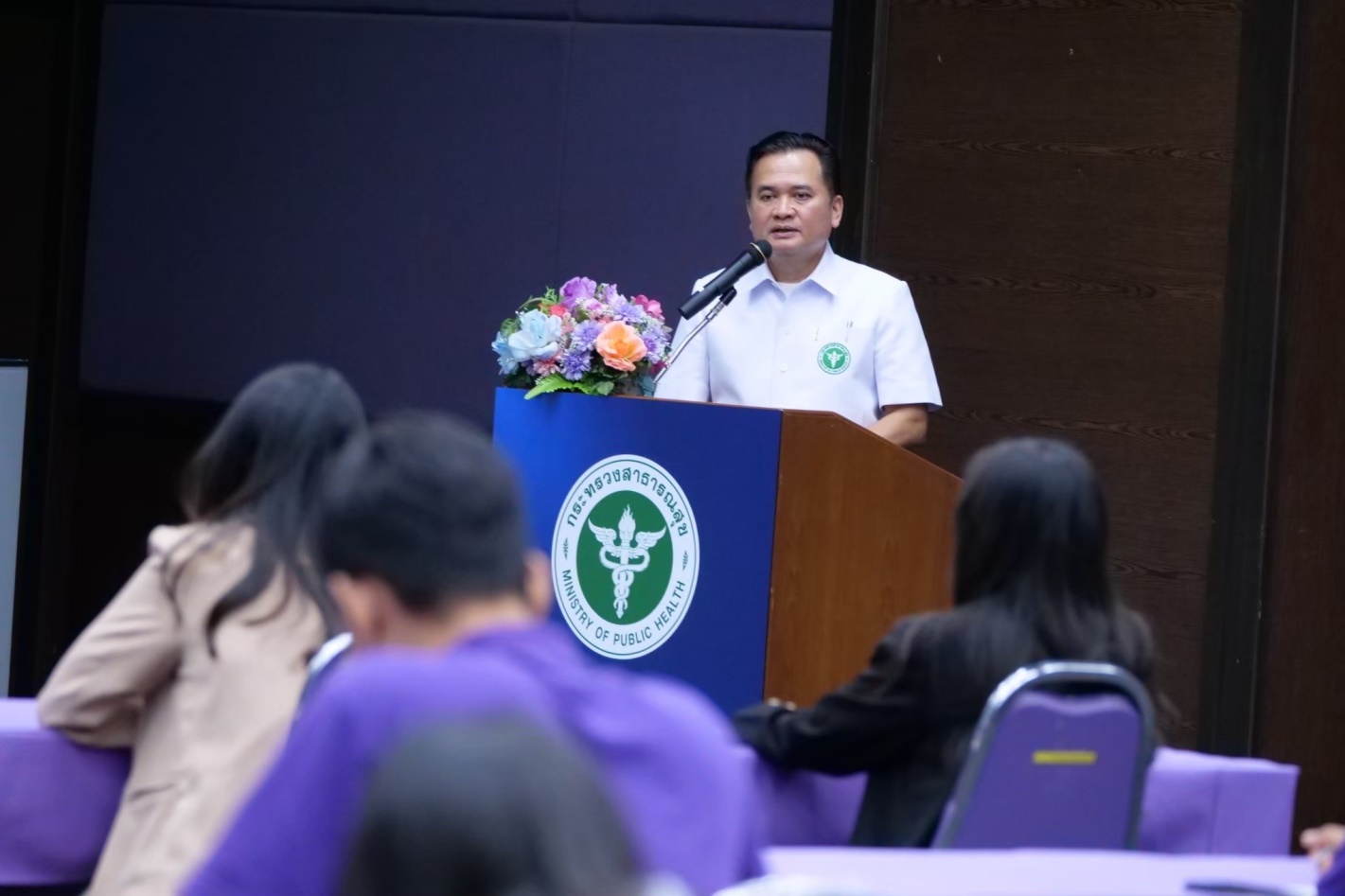 